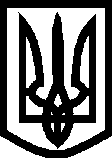 УКРАЇНА ВИКОНАВЧИЙ КОМІТЕТМЕЛІТОПОЛЬСЬКОЇ  МІСЬКОЇ  РАДИЗапорізької областіР О З П О Р Я Д Ж Е Н Н Яміського голови16.05.2019		                                                                                 № 232-рПро передачу документації 	Керуючись ст. 1031 Бюджетного кодексу України, ст. 6 Закону України « Про місцеві державні адміністрації», Законом України «Про джерела фінансування дорожнього господарства України», постановою Кабінету Міністрів України від 20.12.2017 №1085 « Про затвердження Порядку спрямування коштів державного дорожнього фонду», враховуючи погодження Державного агентства автомобільних доріг України ( лист від 14.03.2019 №612/1/5.1-6) та Комітету Верховної Ради України з питань бюджету (лист від 24.04.2019 №04-13/11-640 (81382)), та з метою ефективного використання бюджетних коштів,ЗОБОВ’ЯЗУЮ : 	1. Управління житлово-комунального господарства Мелітопольської міської ради Запорізької області передати проектну документацію на поточний середній ремонт вул. Ломоносова м. Мелітополя, та завірену копію експертного висновку до Державного підприємства «Місцеві дороги Запорізької області».	2. Контроль за виконанням цього розпорядження покласти на заступника міського голови з питань діяльності виконавчих органів ради Федорова І.Мелітопольський міський голова 				С. МІНЬКО 